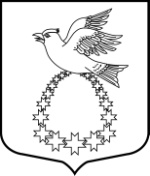 Совет депутатовМуниципального образования«Вистинское сельское поселение»муниципального образования «Кингисеппский муниципальный район»Ленинградской области(четвертый созыв)РЕШЕНИЕот 27 февраля 2023 года № 6В соответствии с Федеральным законом от 06.10.2003 № 131-ФЗ «Об общих принципах организации местного самоуправления в Российской Федерации», Федеральным законом от 21.12.2001 № 178-ФЗ «О приватизации государственного и муниципального имущества», на основании Устава МО «Вистинское сельское поселение», положения о приватизации муниципального имущества МО «Вистинское сельское поселение», утвержденного решением Совета депутатов МО «Вистинское сельское поселение» от 04.02.2021 № 2, Совет депутатов МО «Вистинское сельское поселение»РЕШИЛ:Утвердить отчет об исполнении Прогнозного плана приватизации муниципального имущества МО «Вистинское сельское поселение» за 2022 год (приложение 1).Опубликовать настоящее решение в средствах массовой информации на сайте www.lenoblinform.ru и разместить на официальном сайте 
МО «Вистинское сельское поселение».Контроль за исполнением данного решения возложить на постоянную депутатскую комиссию по бюджету и муниципальной собственности.Приложение № 1к решению Совета депутатовМО «Вистинское сельское поселение»от 27 февраля 2023 года № 6ОТЧЕТОб исполнении прогнозного плана приватизациимуниципального имущества МО «Вистинское сельское поселение»за 2022 годРешением Совета депутатов МО «Вистинское сельское поселение» от 05.03.2022 №4 «Об утверждении прогнозного плана приватизации муниципального имущества муниципального образования «Вистинское сельское поселение» муниципального образования «Кингисеппский муниципальный район» Ленинградской области на 2022 год», определён перечень имущества, подлежащего приватизации в 2022 году:Во исполнение вышеуказанного прогнозного плана приватизации муниципального имущества, Администрация МО «Вистинское сельское поселение», руководствуясь положениями Федерального закона от 21 декабря 2001 года №178-ФЗ «О приватизации государственного и муниципального имущества», провела следующие мероприятия:Проведена оценка муниципального имущества, путем привлечения независимого оценщика – ООО «НЭКО (ИНН 6668017444);Размещены информационные сообщения о проведении аукционов в электронной форме по продаже муниципального имущества – на официальном сайте Российской Федерации для размещений информации о проведении торгов (torgi.gov.ru), на официальном сайте администрации МО «Вистинское сельское поселение» (амо-вистино.рф) и в открытой для доступа неограниченного круга лиц части электронной площадки «РТС-тендер» (rts-tender.ru/ property-sales):Извещение №22000061590000000001 от 19.04.2022 года – «продажа муниципального имущества: машина для очистки канализационных сетей КО-514, идентификационный номер (VIN) XVL693210C0000244, год изготовления 2012 Лот №1» – начальная цена 1 179 000,00₽;Извещение №22000061590000000002 от 08.09.2022 года – «продажа муниципального имущества: трактор ЮМЗ-6АЛ, год выпуска 1990, государственный регистрационный знак 47 ХО 5926, Лот №1» – начальная цена 83 000,00 ₽.По итогам проведённых конкурентных процедур заключены договора купли-продажи муниципального имущества:Вышеуказанное имущество передано покупателям.Объект «Трактор Т-25А (1992 года изготовления)», находится в аренде у ООО «Мир техники» с 01.05.2014 года, на торги не выставлялся.Затраты на исполнение прогнозного плана приватизации (оценка муниципального имущества) составили: 24 000 (Двадцать четыре тысячи) рублей 00 копеек.Доходы бюджета МО «Вистинское сельское поселение» в результате исполнения прогнозного плана приватизации составили – 1 989 320 (Один миллион девятьсот восемьдесят девять тысяч триста двадцать) рублей 00 копеек.Об утверждении отчета об исполнении Прогнозного плана приватизации муниципального имущества МО «Вистинское сельское поселение» за 2022 годГлава МО «Вистинское сельское поселение»            Ю.И. Агафонова№ п/пНаименование имуществаМестонахождениеБалансовая стоимостьСроки приватизации1Машина для очистки канализационных сетей КО-514 (2012 года изготовления)Ленинградская область, Кингисеппский район, д. Вистино2 920 500,00 руб.1 квартал 2022 года2Трактор Т-25А (1992 года изготовления)Ленинградская область, Кингисеппский район, д. Вистино4 000,00 руб.2 квартал 2022 года3Трактор ЮМЗ-6АЛ (1990 года изготовления)Ленинградская область, Кингисеппский район, д. Вистино90 016,95 руб.2 квартал 2022 годаДоговор купли-продажиНаименование имуществаНачальная цена (с учетом НДС)Фактическая цена (с учётом НДС)№2022.6466от 27.05.2022 г.Машина для очистки канализационных сетей КО-514 (2012 года изготовления)1 179 000,00₽1 886 400,00₽№2022.16493от 13.10.2022 г.Трактор ЮМЗ-6АЛ (1990 года изготовления)83 000,00₽102 920,00₽